ИГРОВЫЕ ЗАНЯТИЯ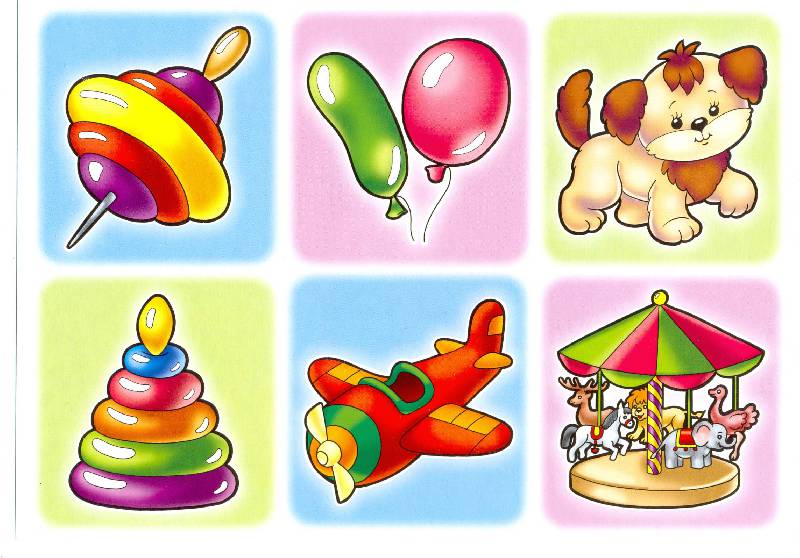 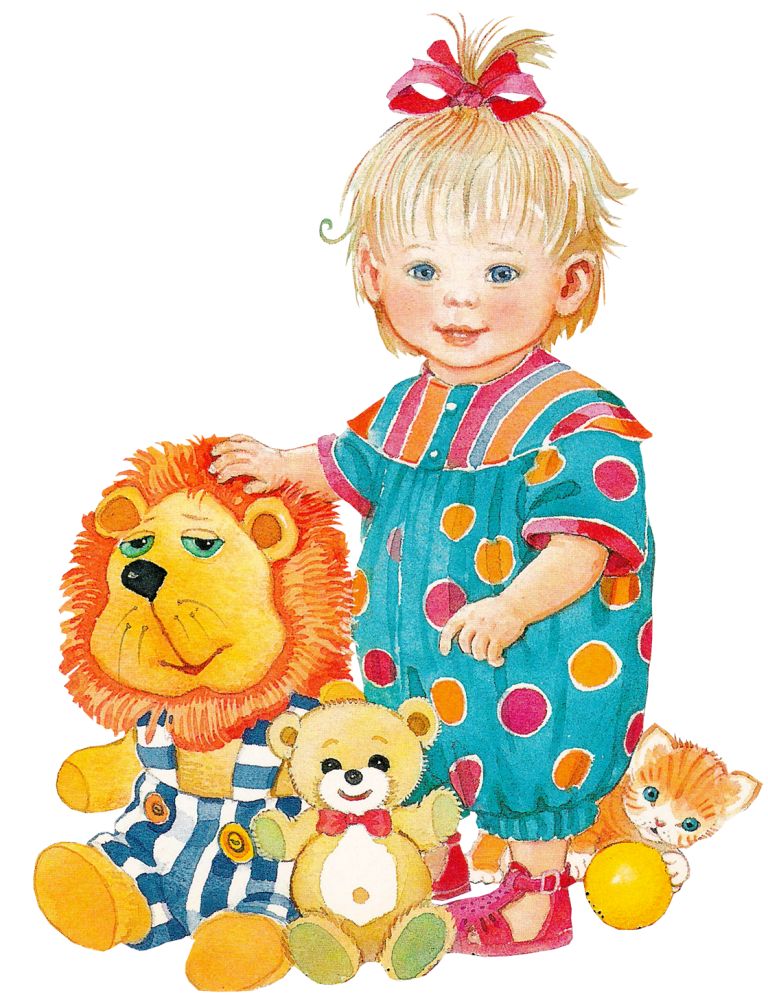 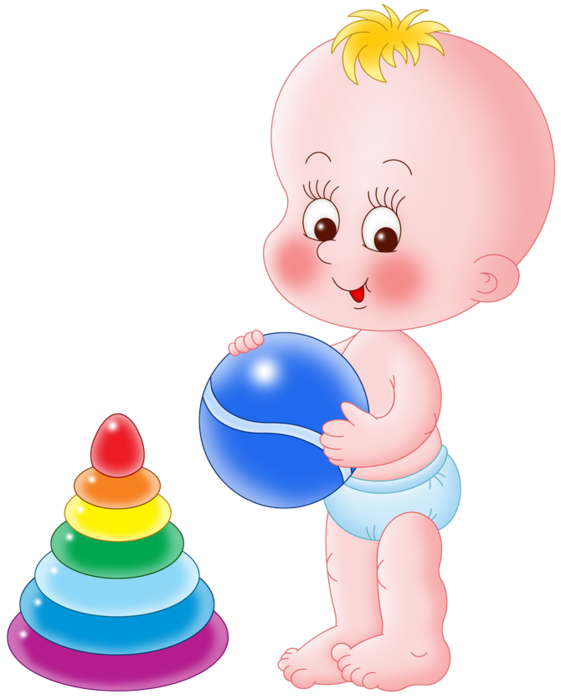 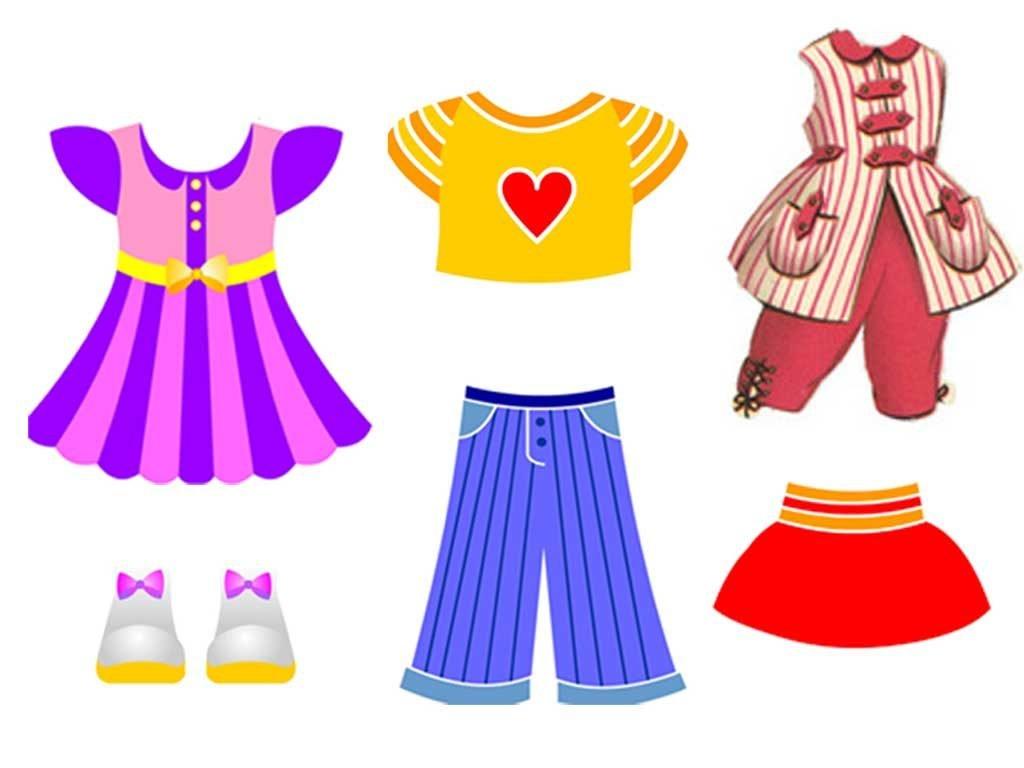 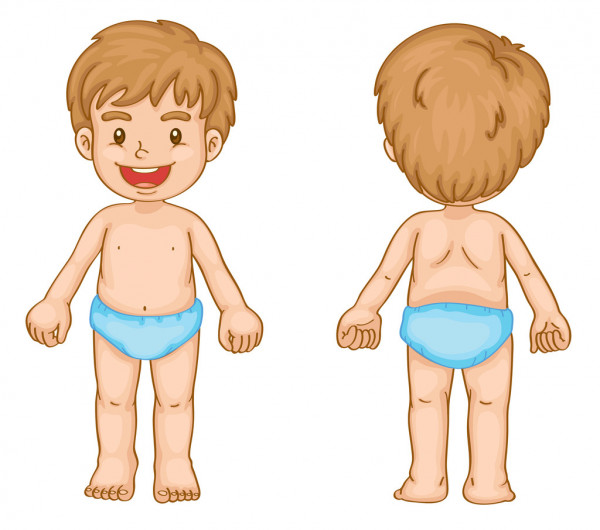 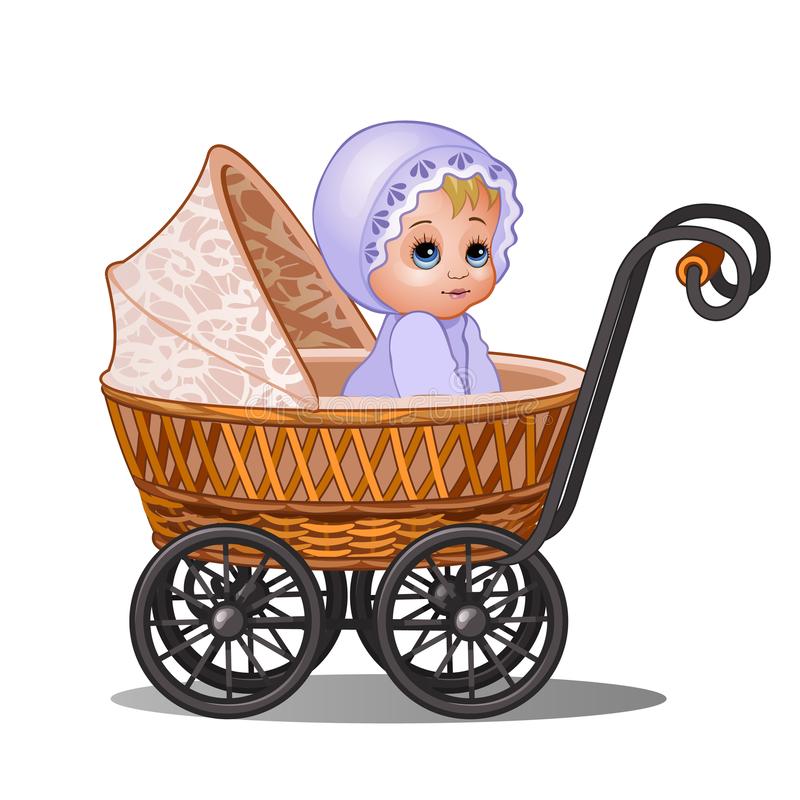 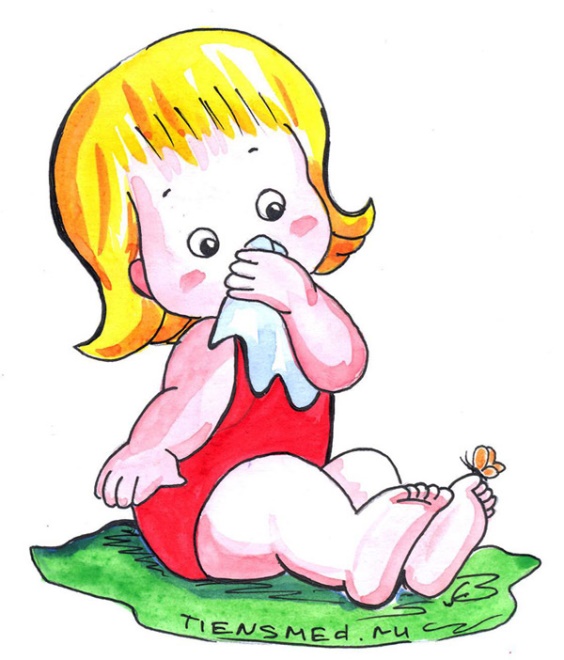 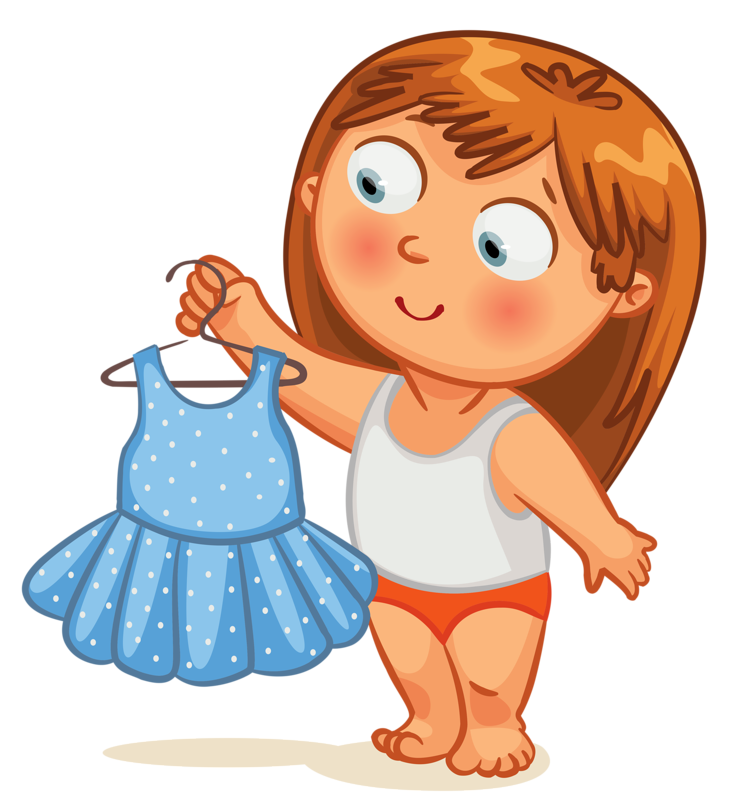 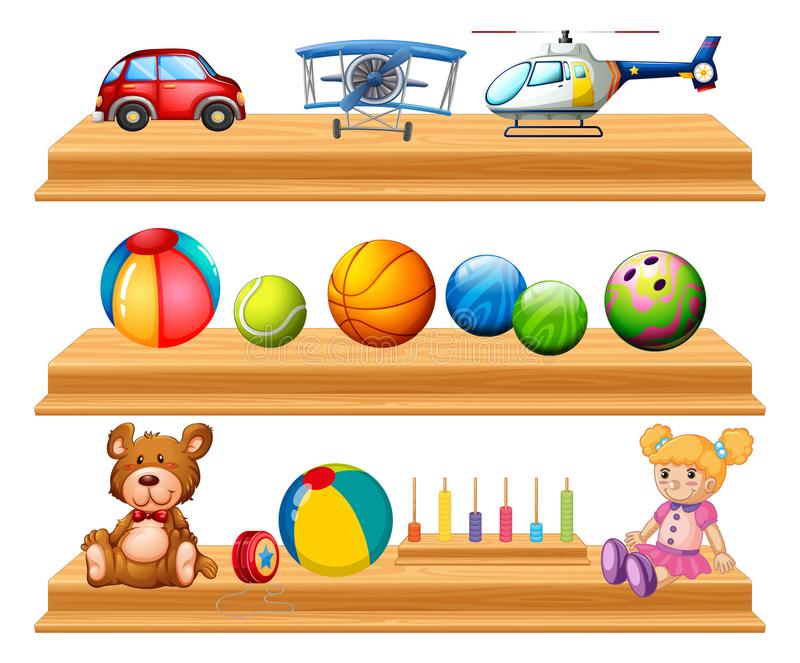 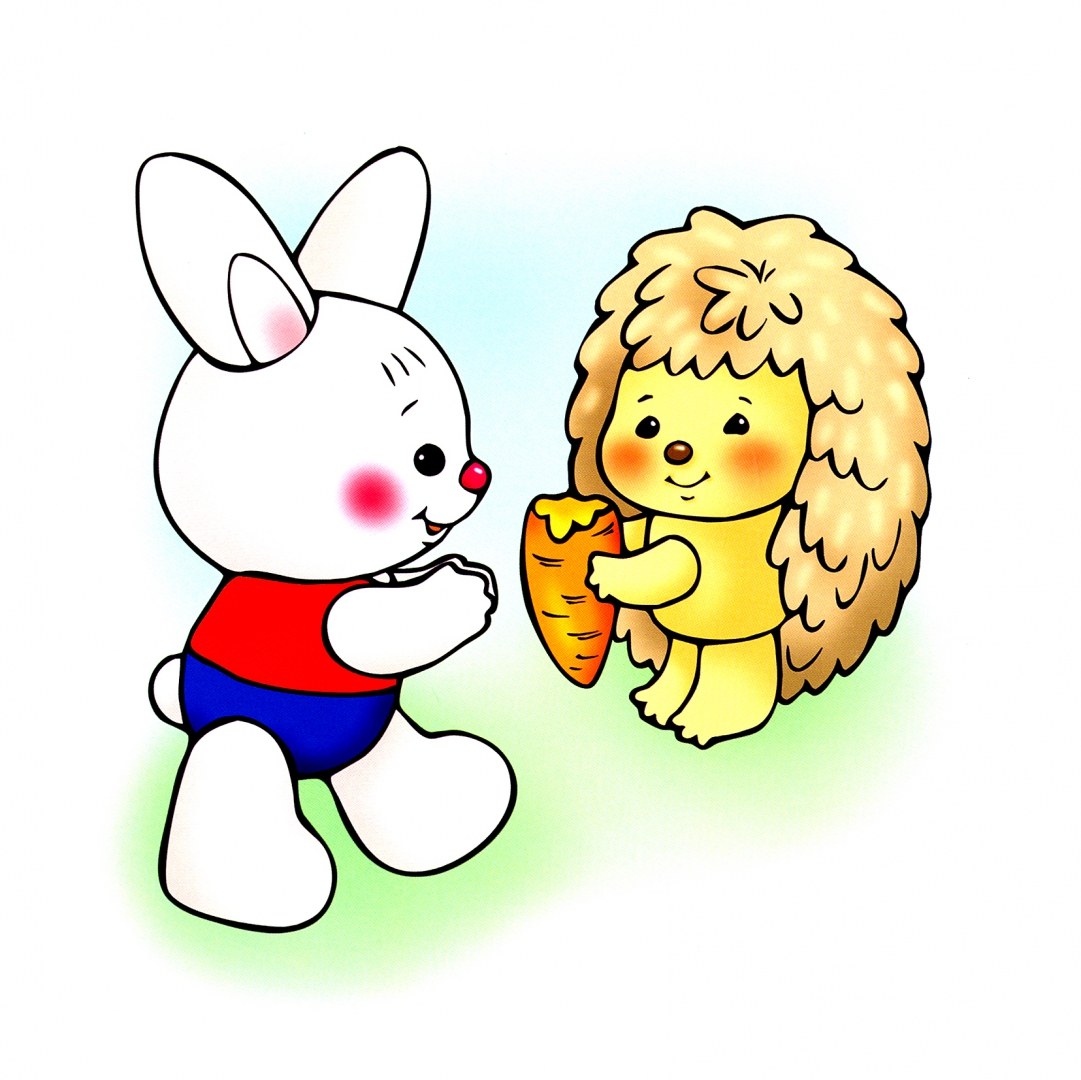 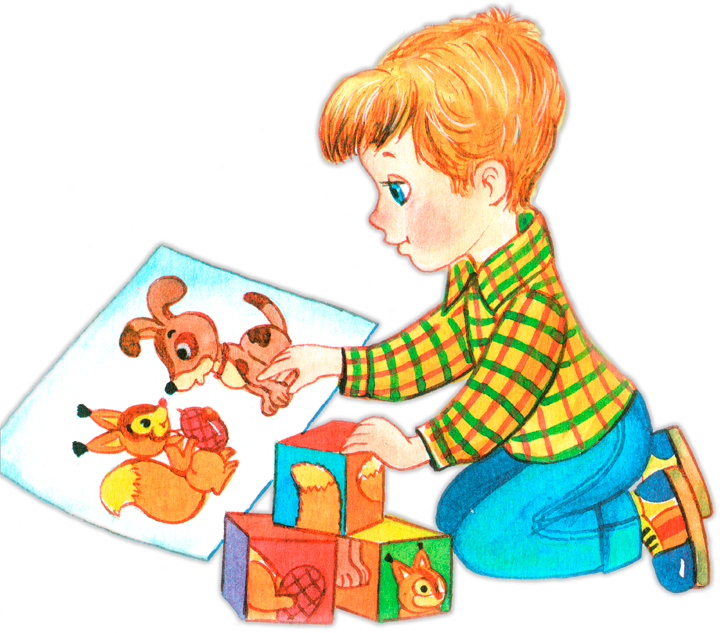 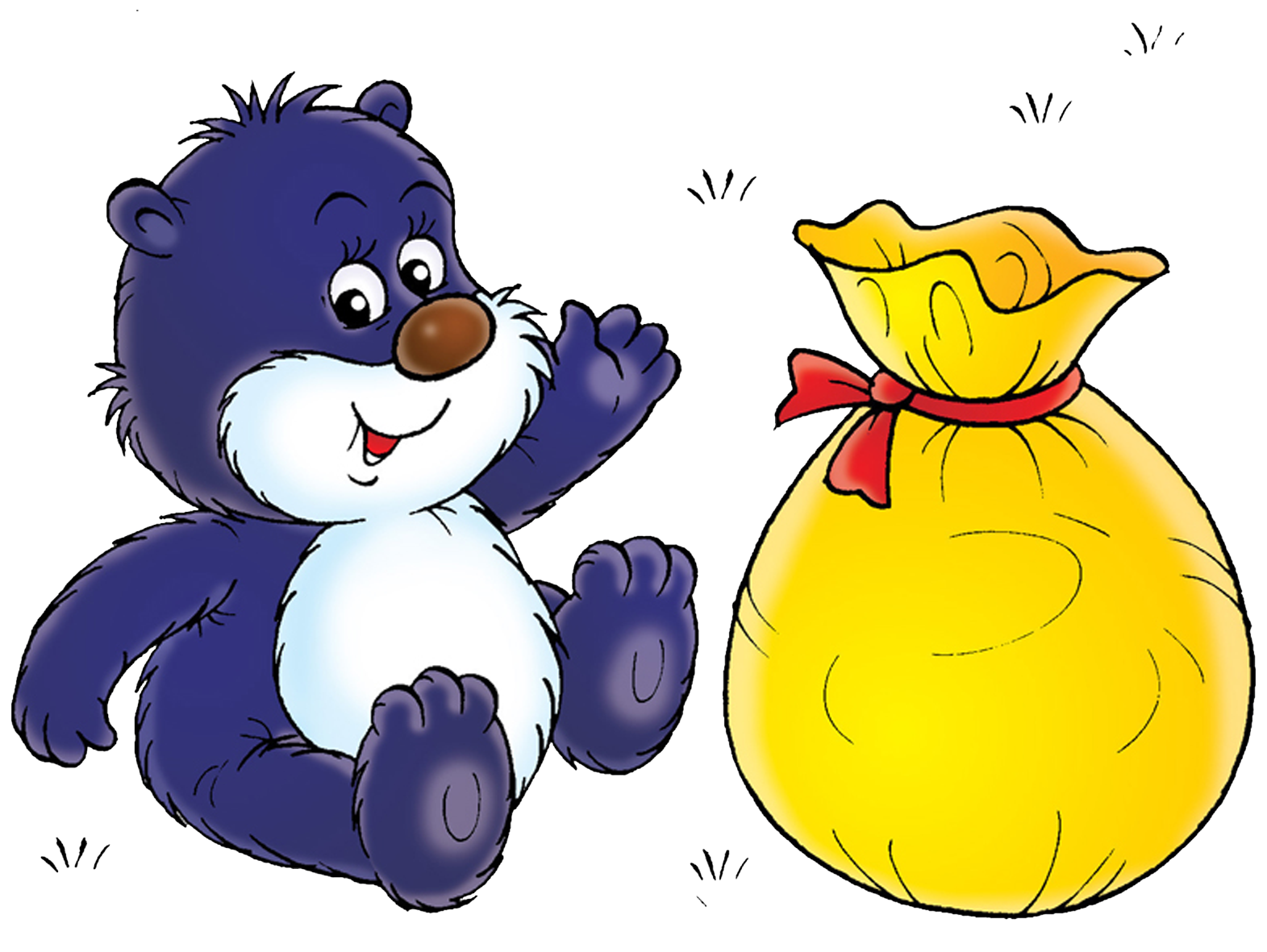 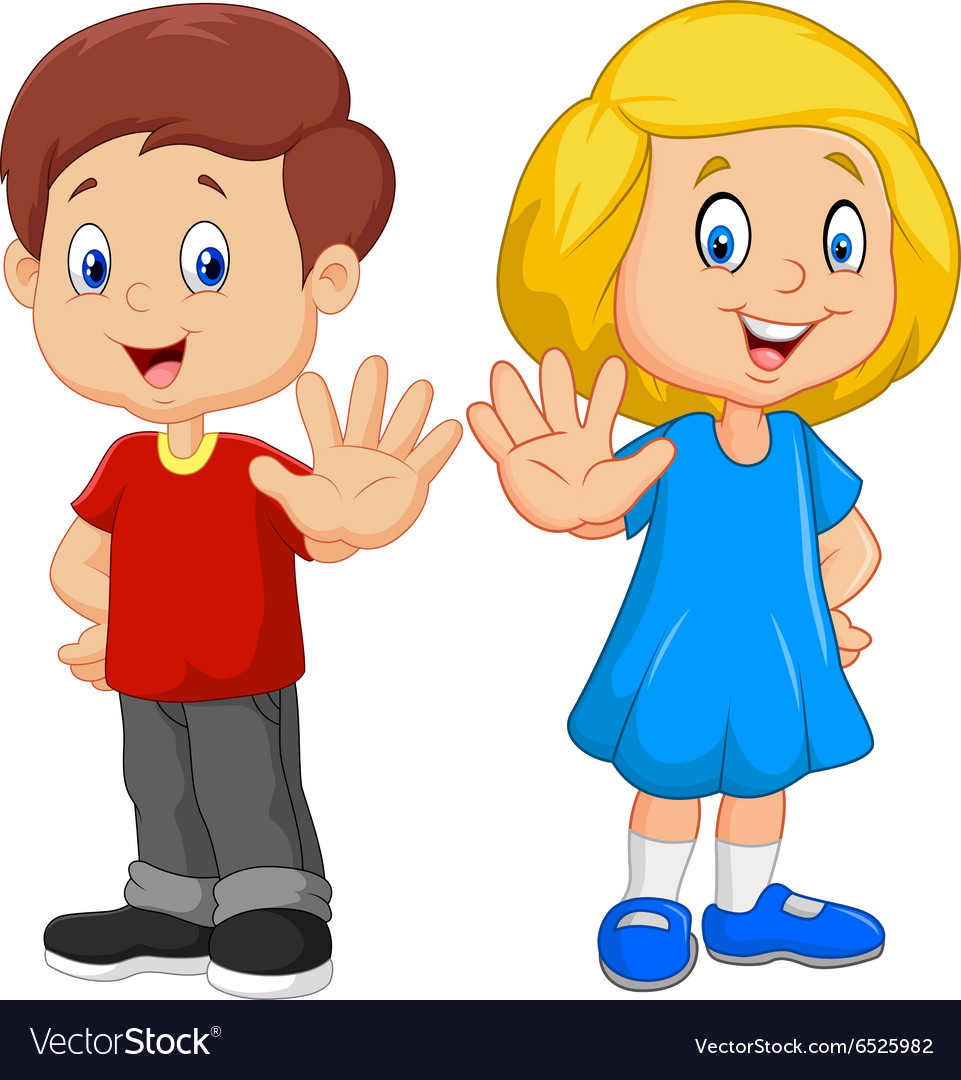 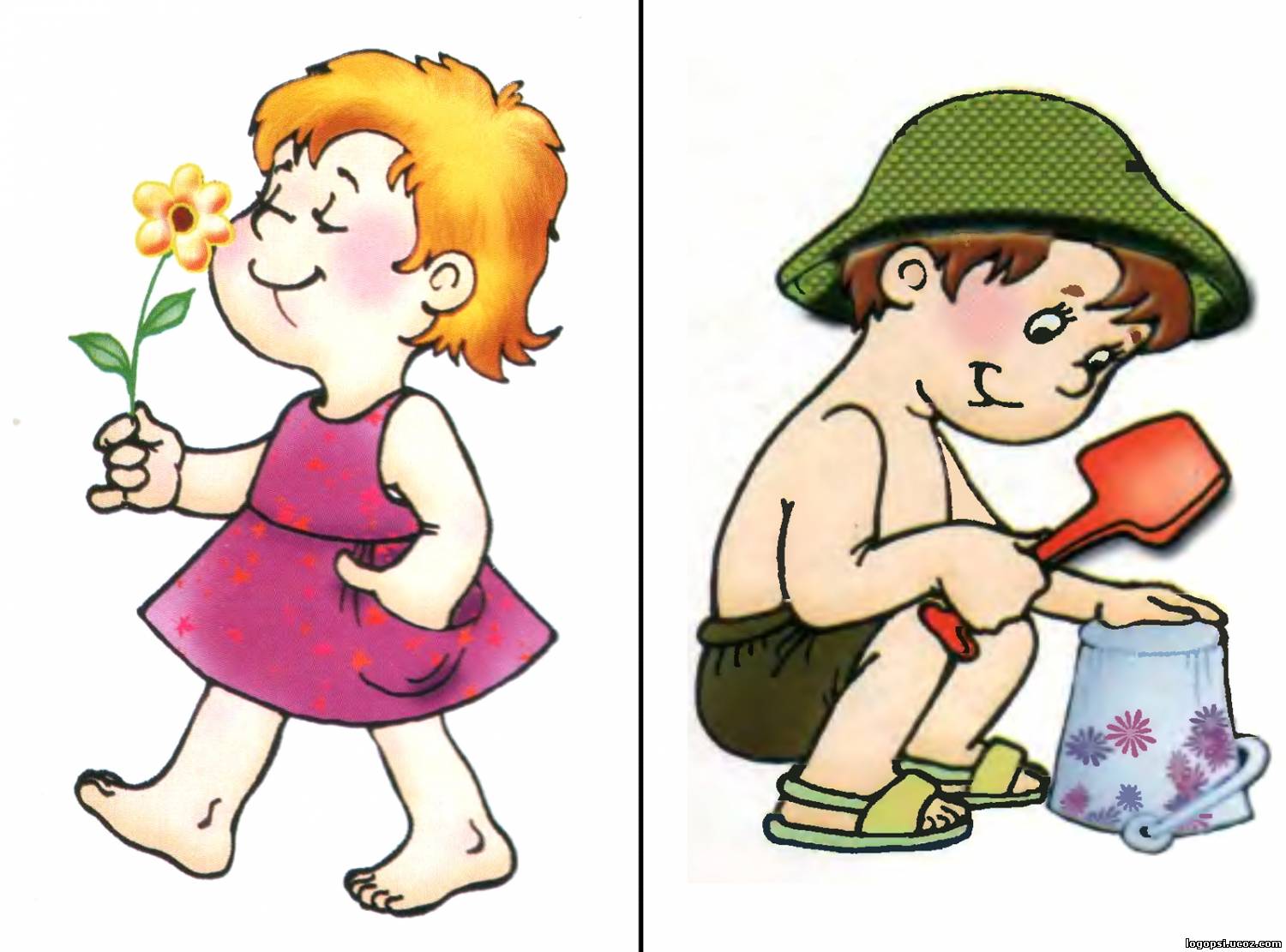 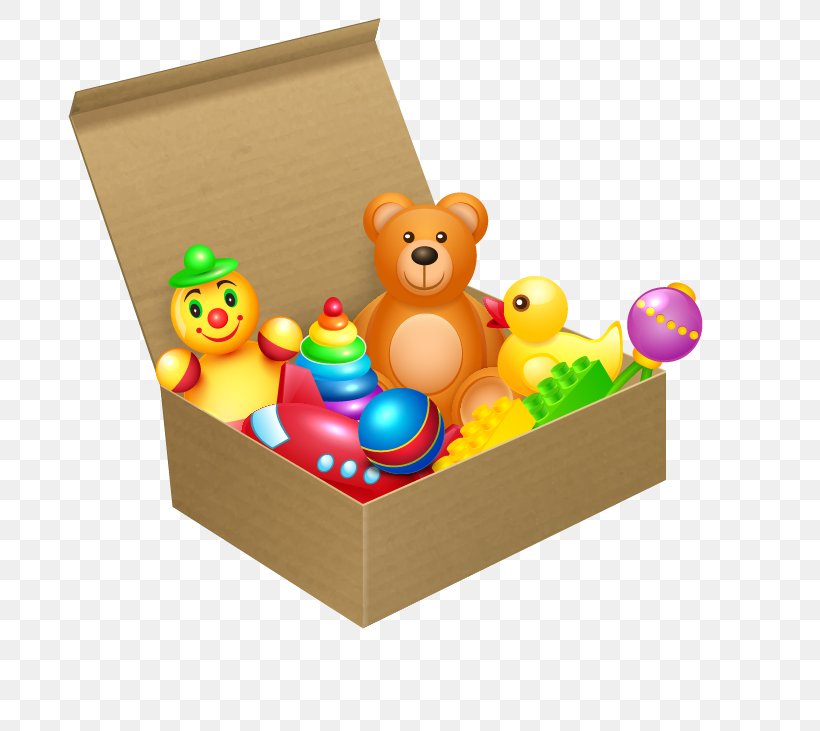 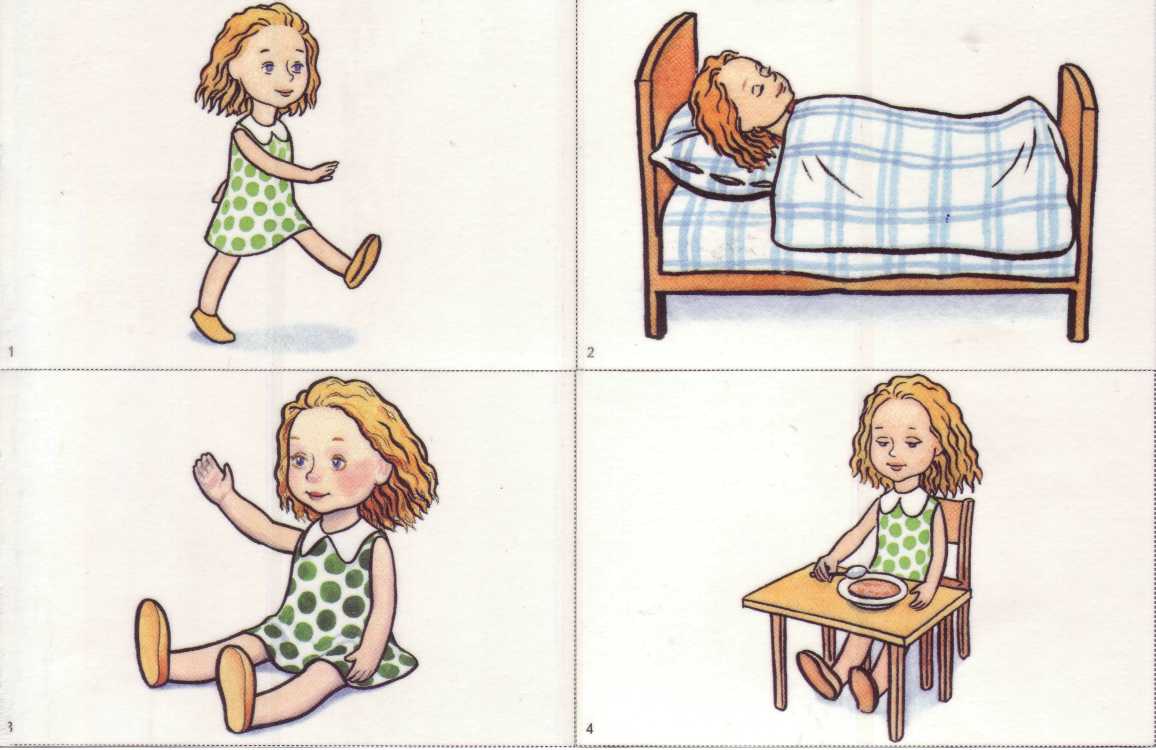 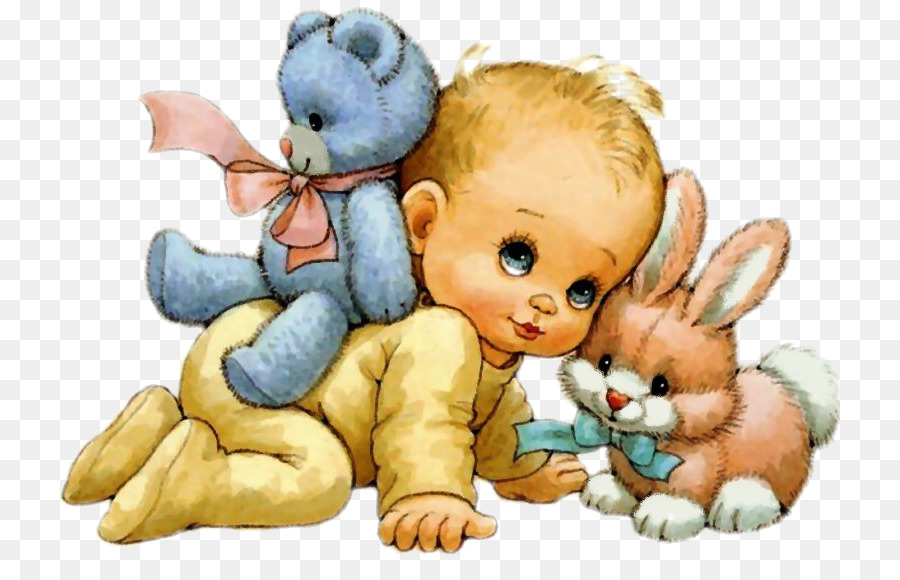 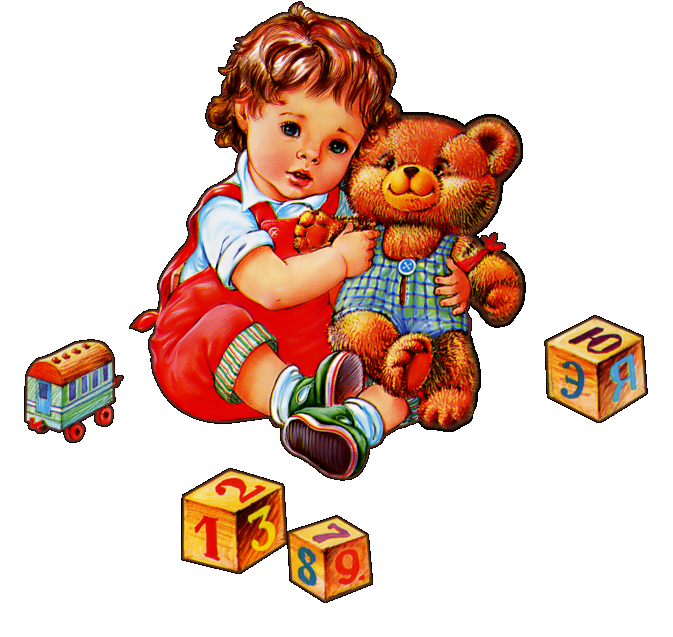 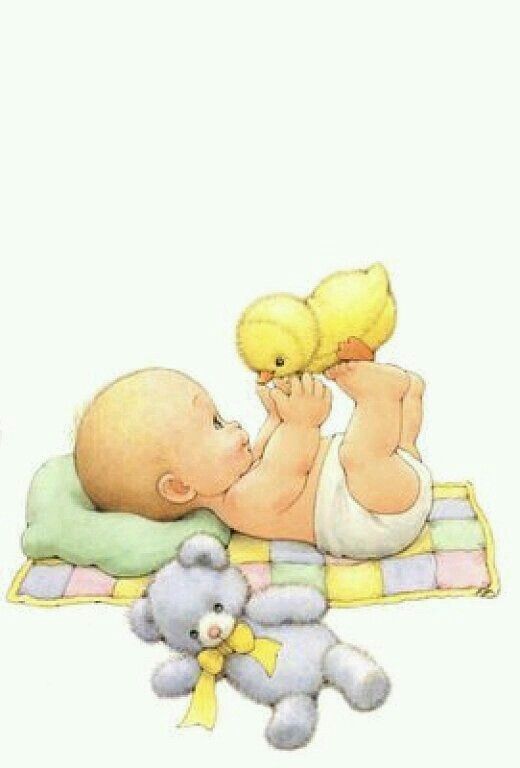 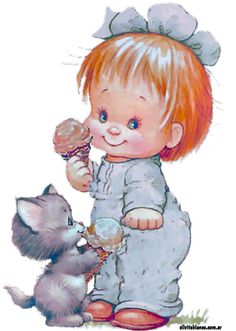 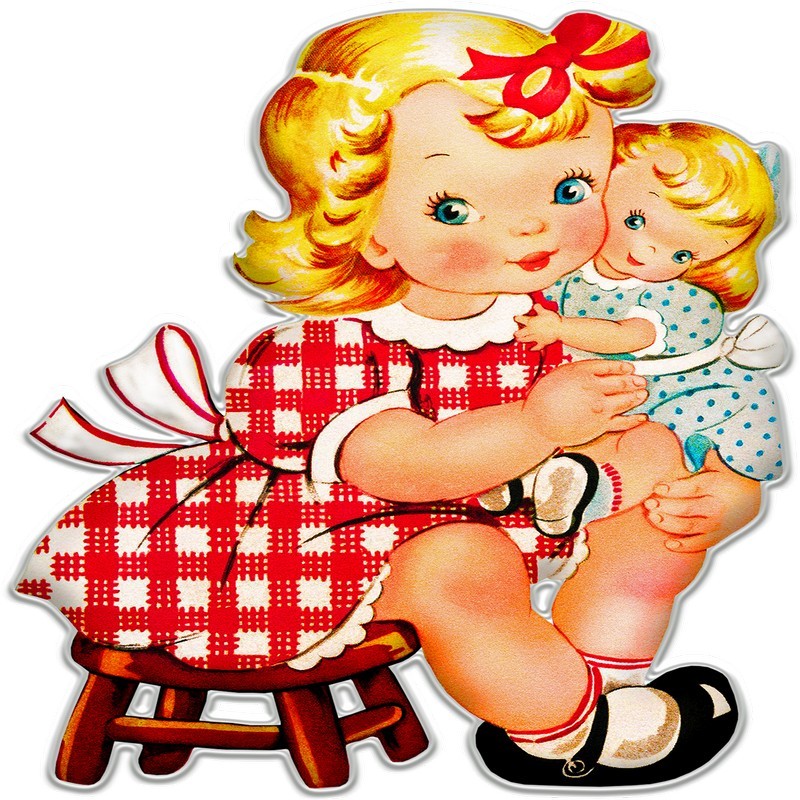 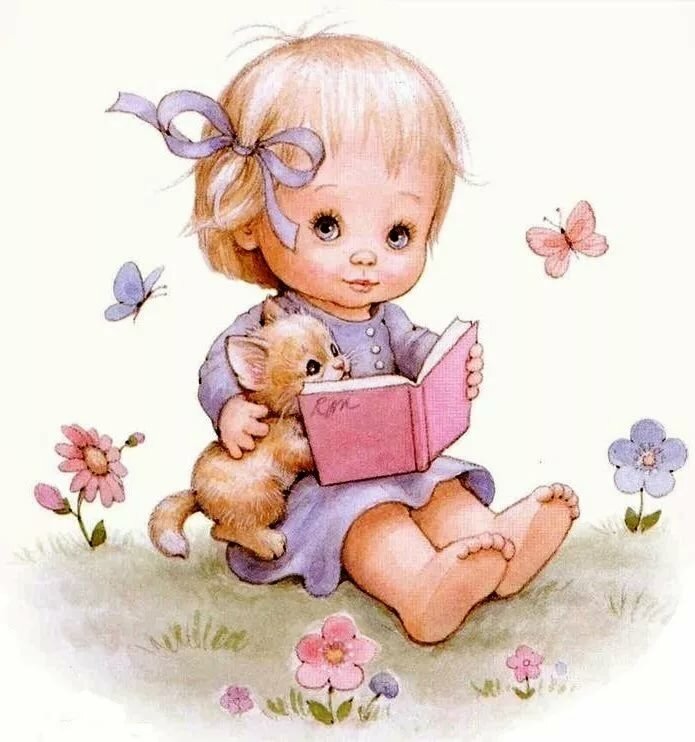 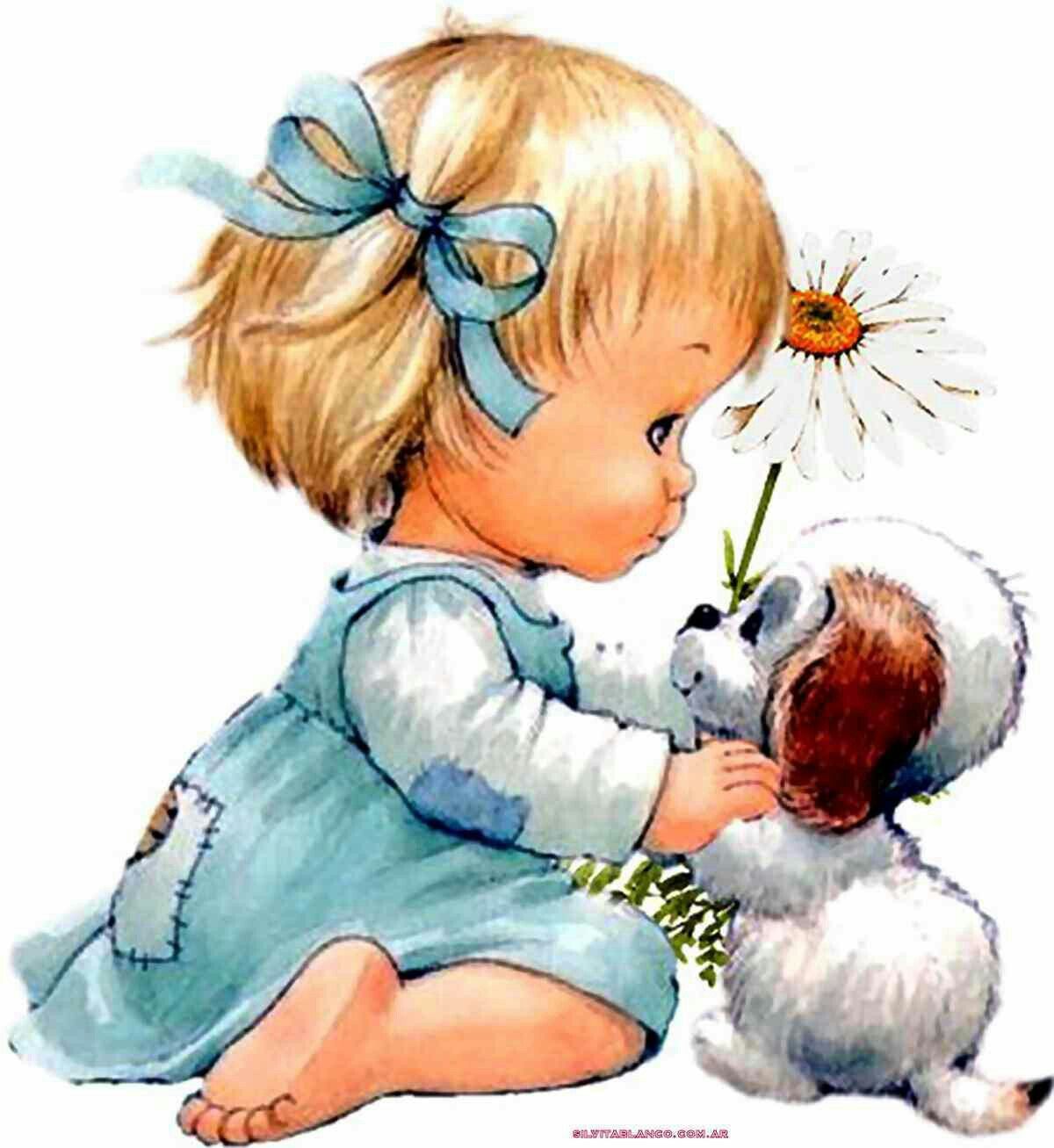 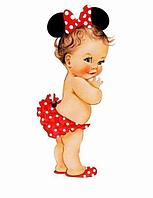 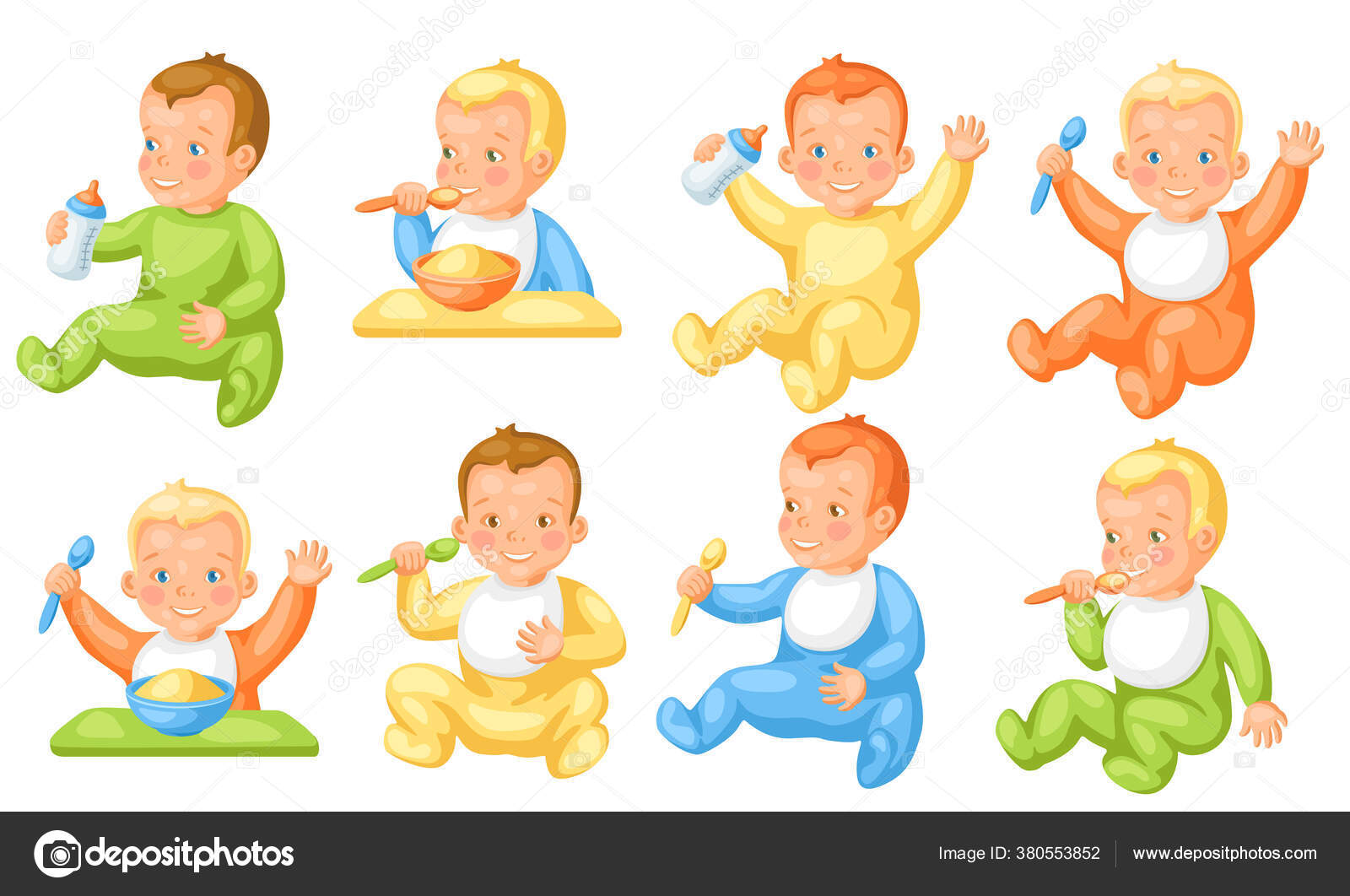 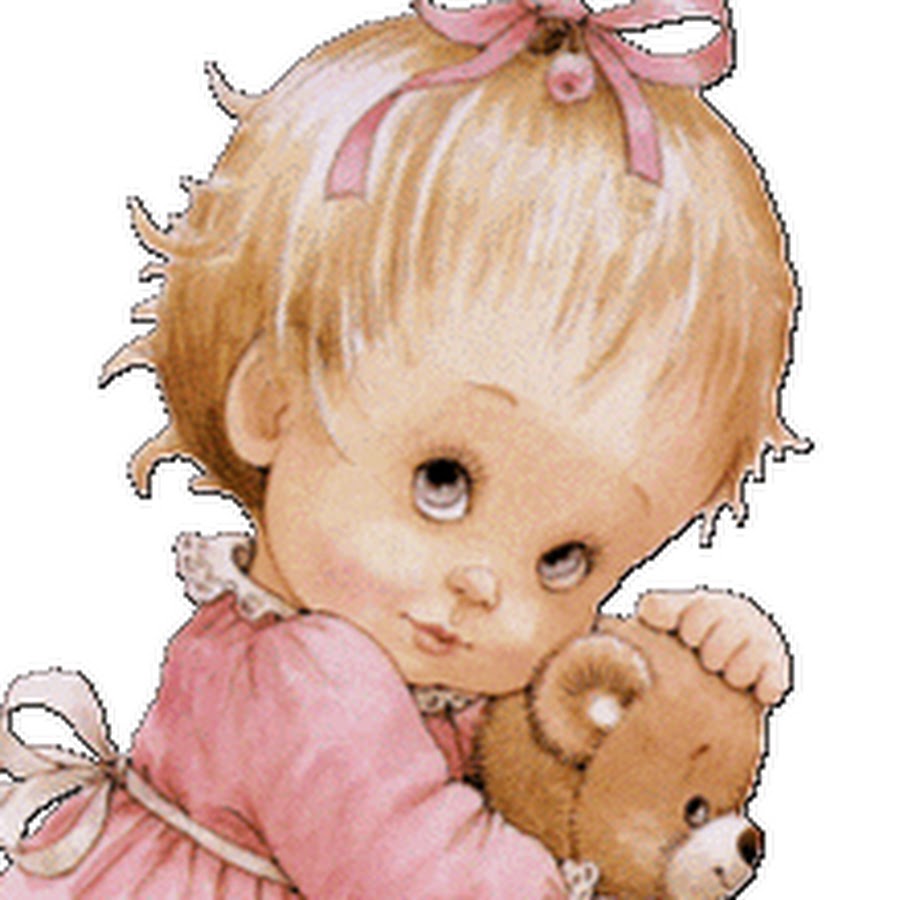 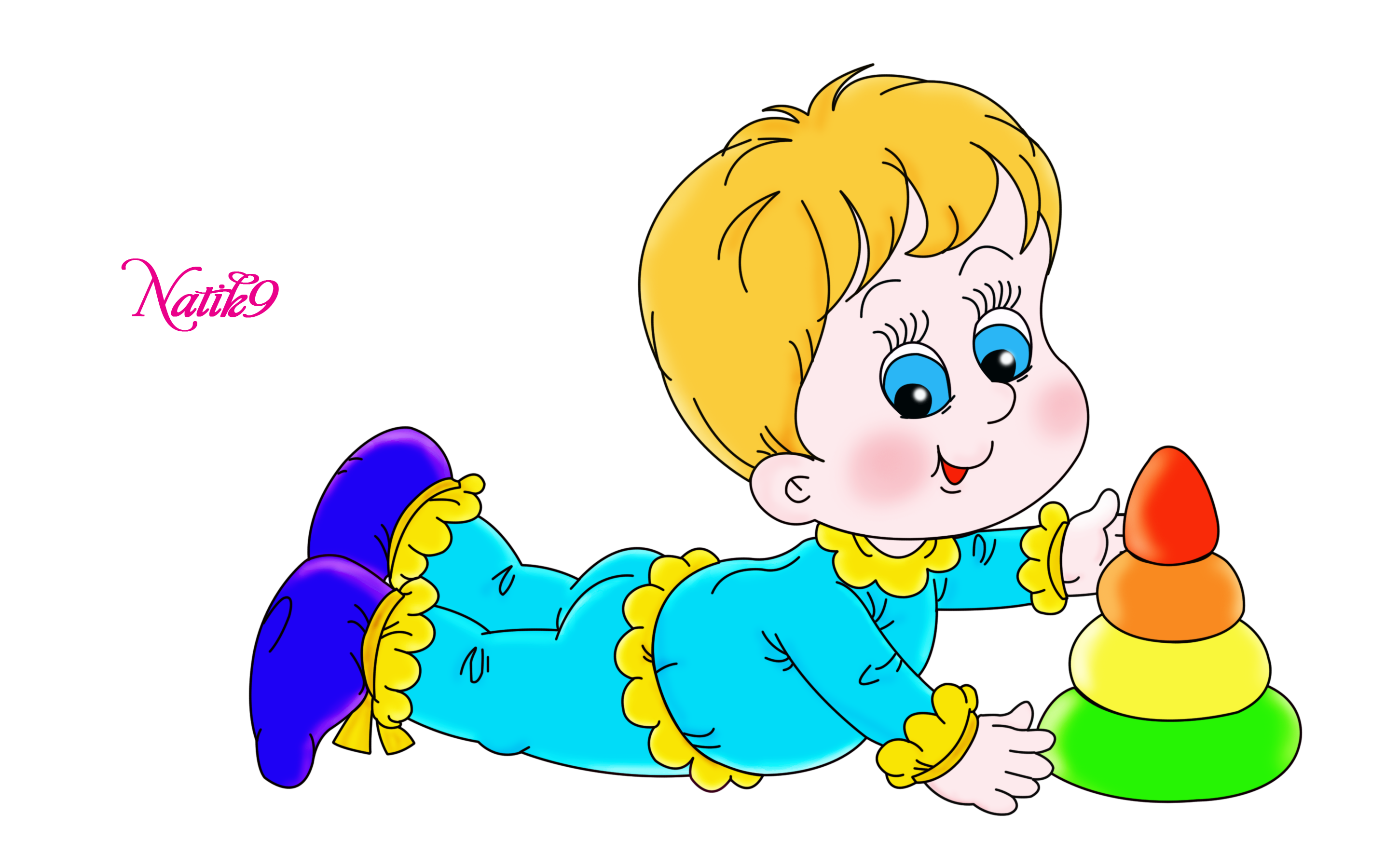 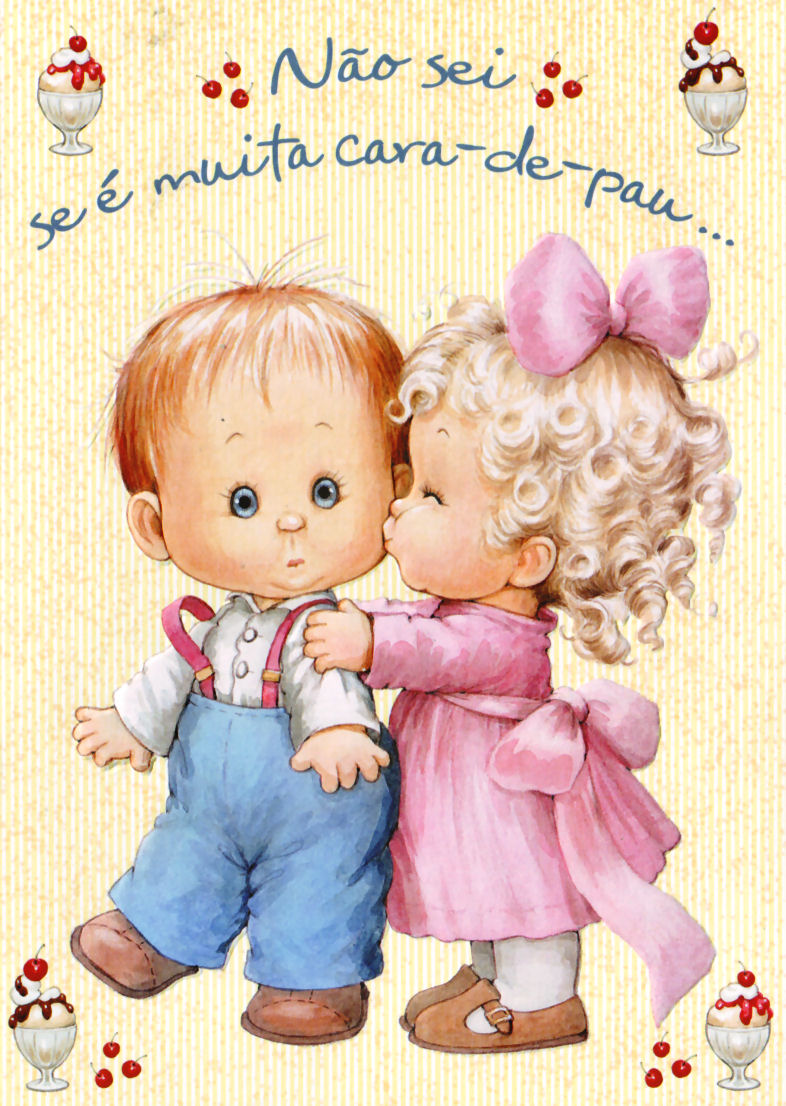 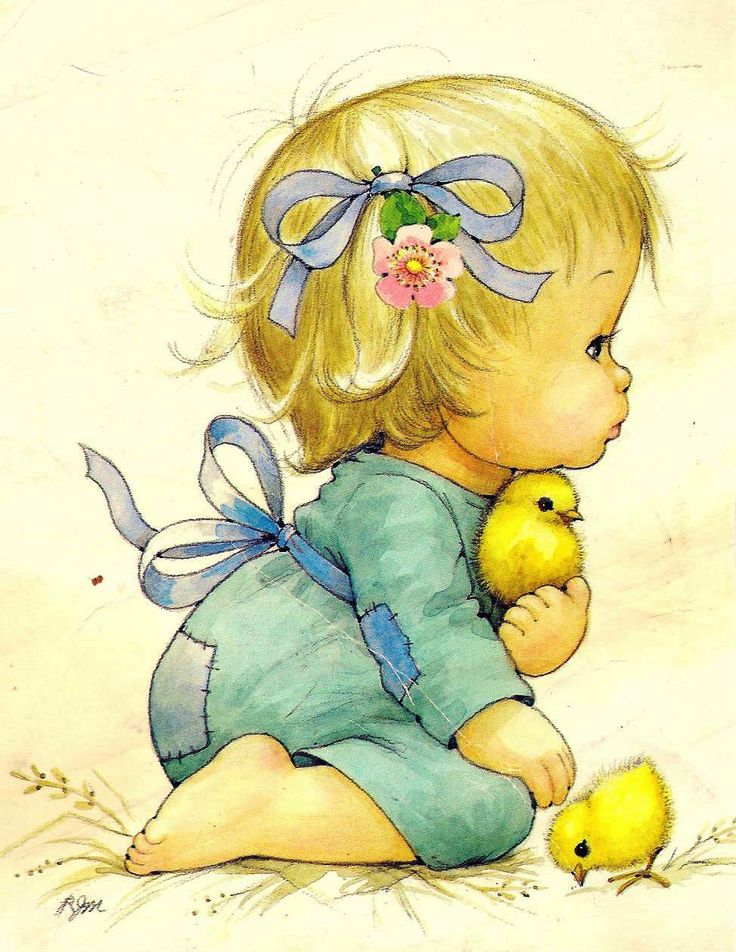 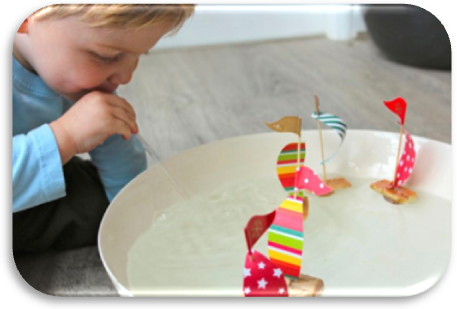 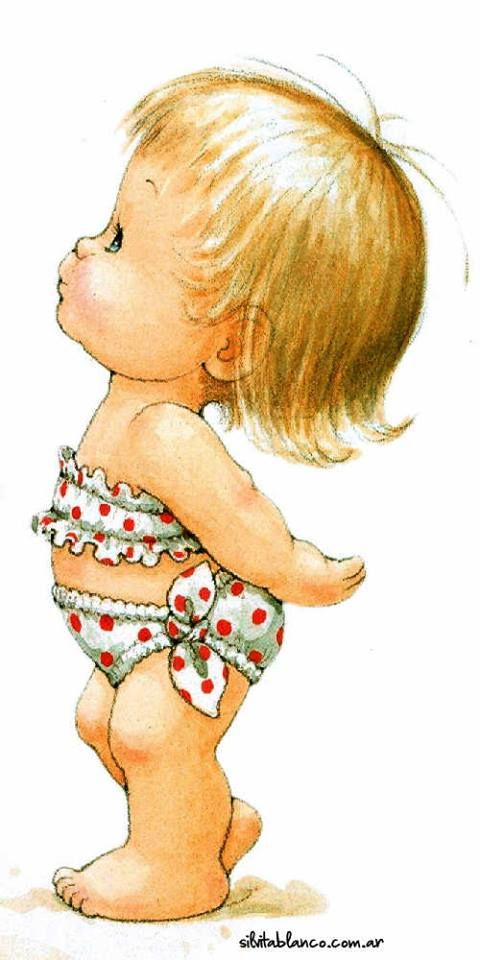 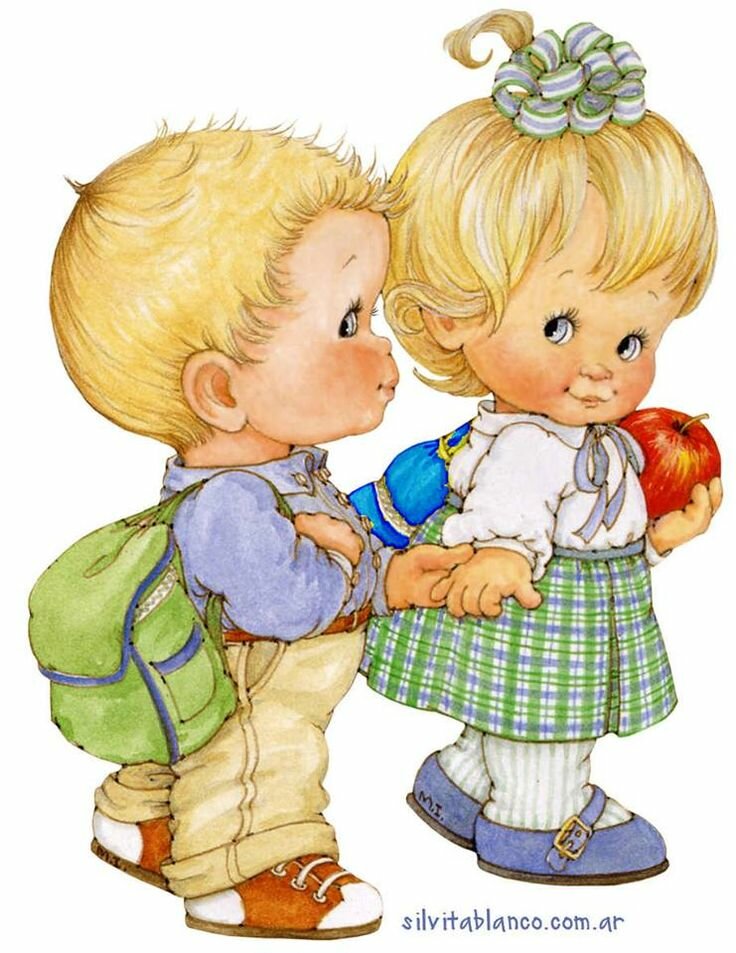 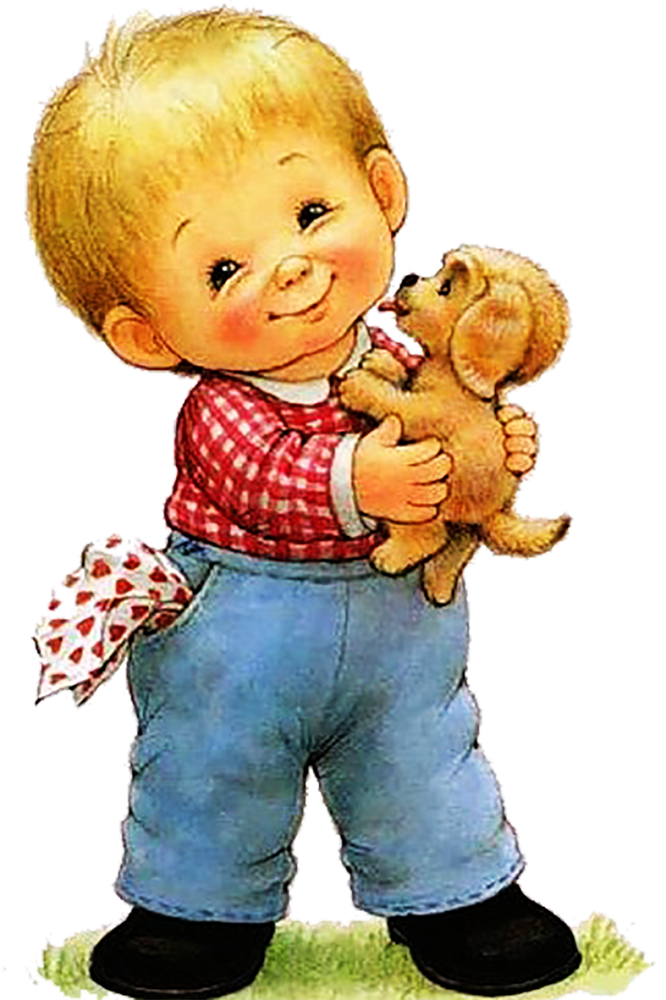 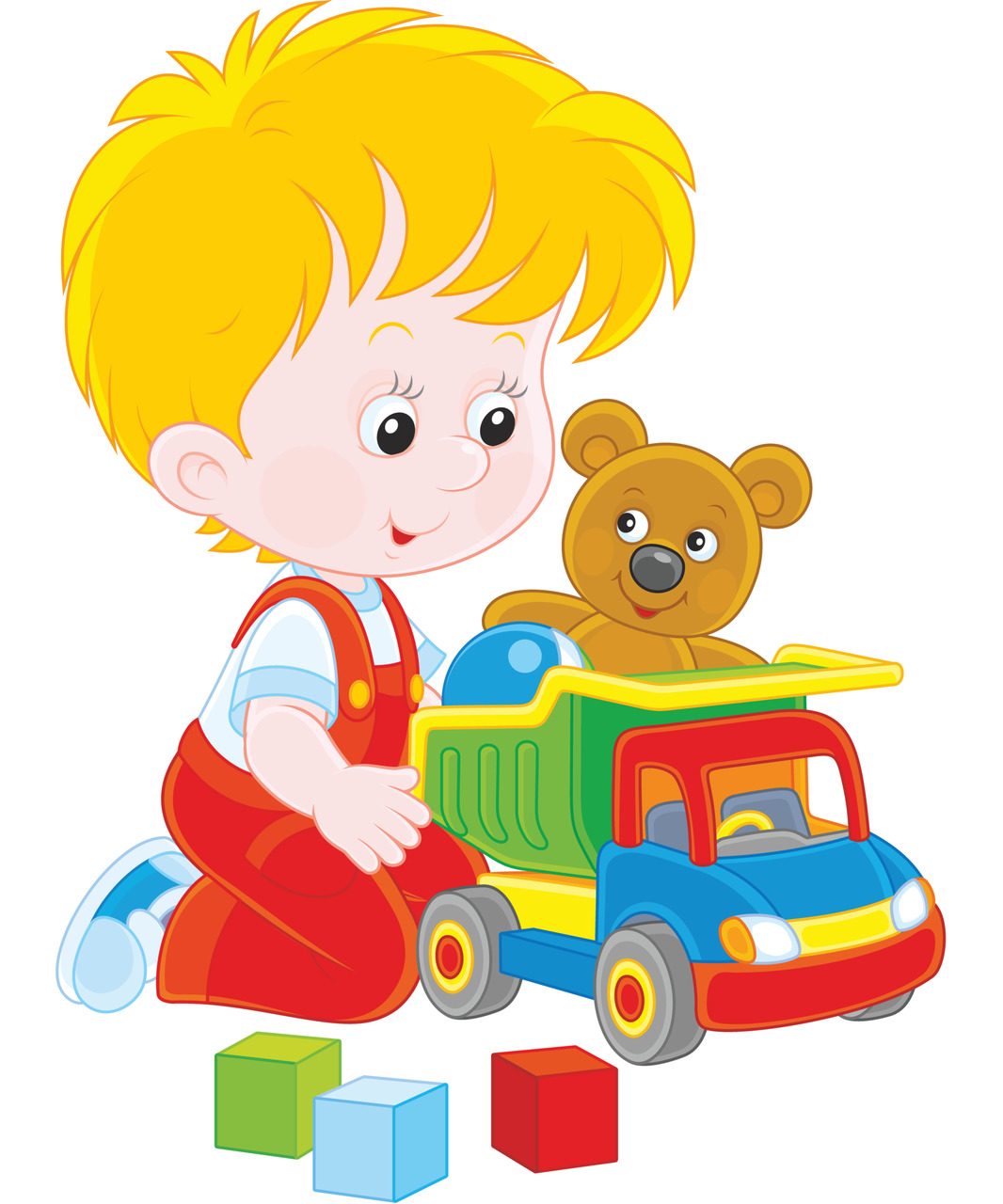 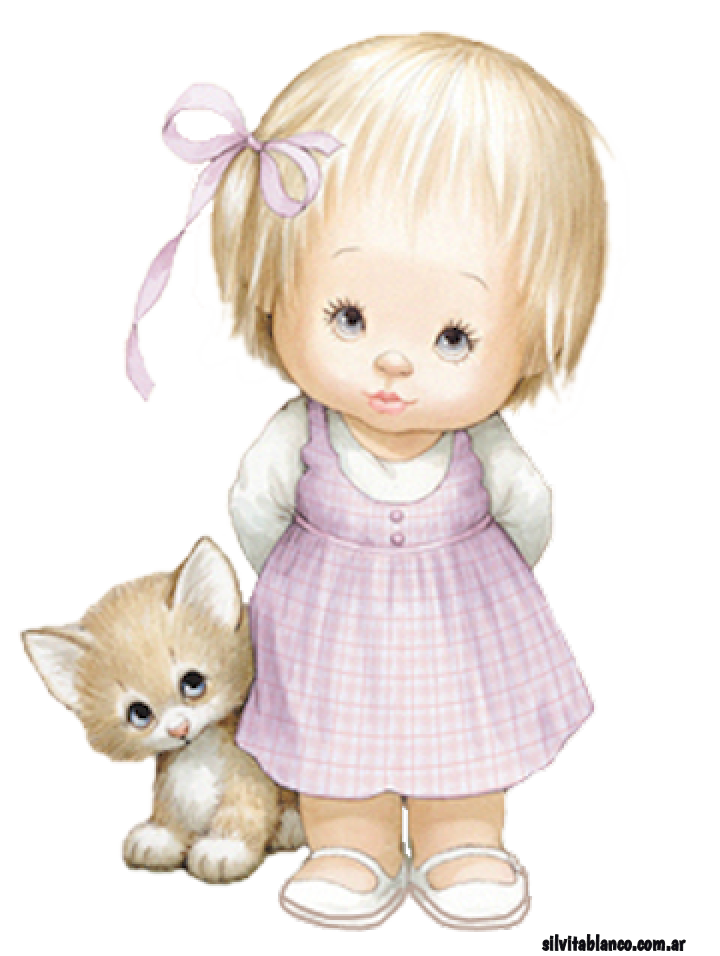 ...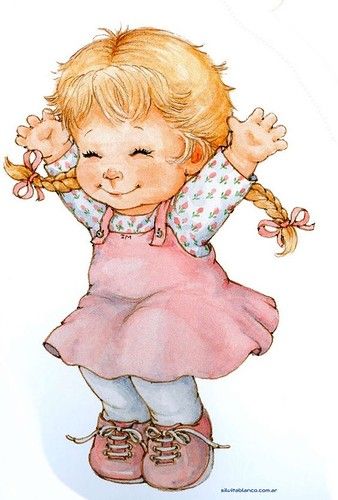 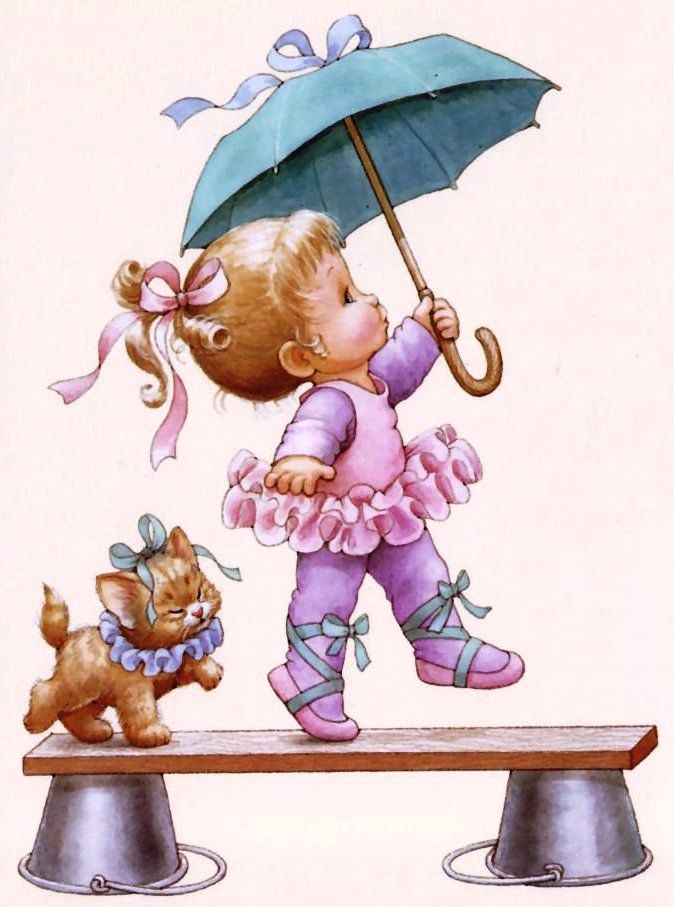 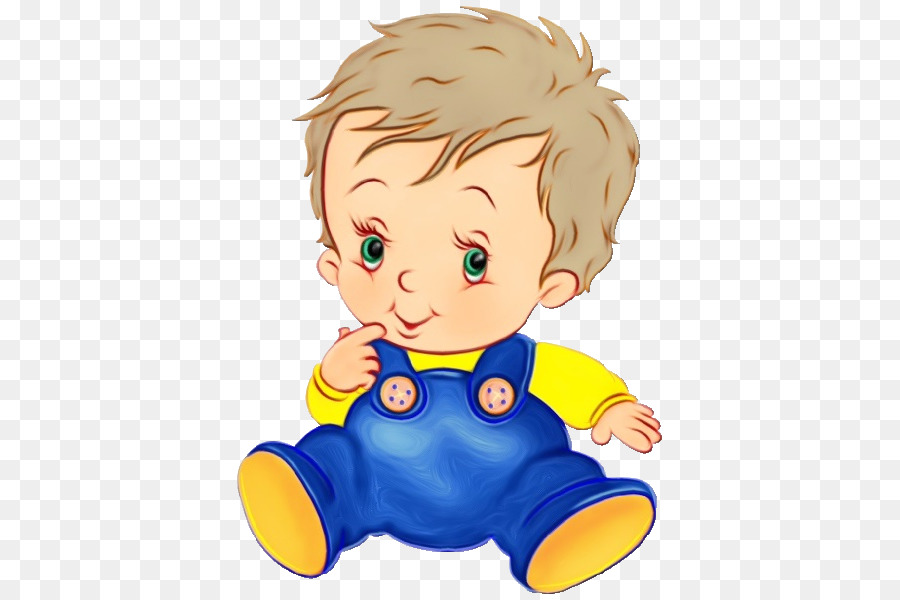 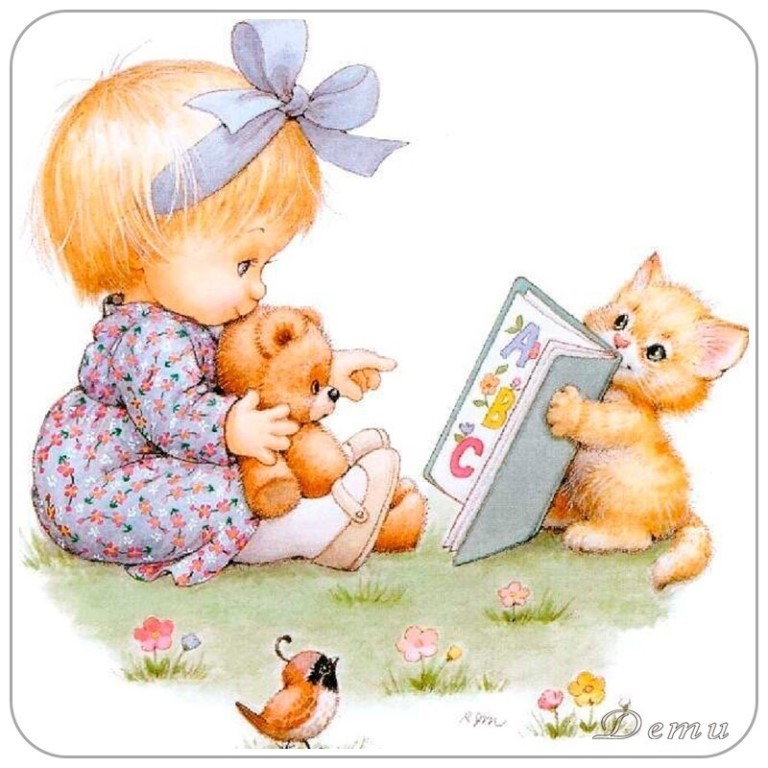 